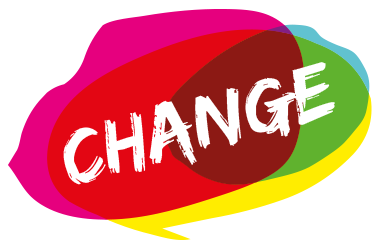 Fase 5 Stap 1: Misschien hebben we wel meer gemeenschappelijk dan we denken Je hebt de video “Al wat we delen” gezien. Beantwoord nu de volgende vragen. “Het is gemakkelijk om mensen in hokjes op te delen.” Ben je daar mee eens of niet? Ik word vaak in een hokje geplaatst. Welk? Heb ik zelf een ander persoon in een hokje geplaatst, omdat die ander persoon heel anders was dan ik? Ben ik er wel eens achter gekomen dat ik toch iets gemeenschappelijk had met die persoon? Zijn er verschillende groepen of hokjes in je klas?Deze groepen lijken heel verschillenden (en dat is ook misschien zo). Maar er zijn vast wel dingen die jullie in gemeenschap hebben. We gaan ze ontdekken! Stap 2: Oefening “Al wat we delen in de klas” Tijdens de oefening ontdekte ik dat ik deze drie dingen gemeen heb met:Voornaam :1. Ik hou van ....……………………………………………………………………………………………….2. Ik hou niet van ……………………………………………………………………………………………..3. Waar ik blij van word is ……………………………………………………………………….................Voornaam :1. Ik hou van ....……………………………………………………………………………………………….2. Ik hou niet van ……………………………………………………………………………………………..3. Waar ik blij van word is ……………………………………………………………………….................Na deze oefening voel ik me als schaap nr : 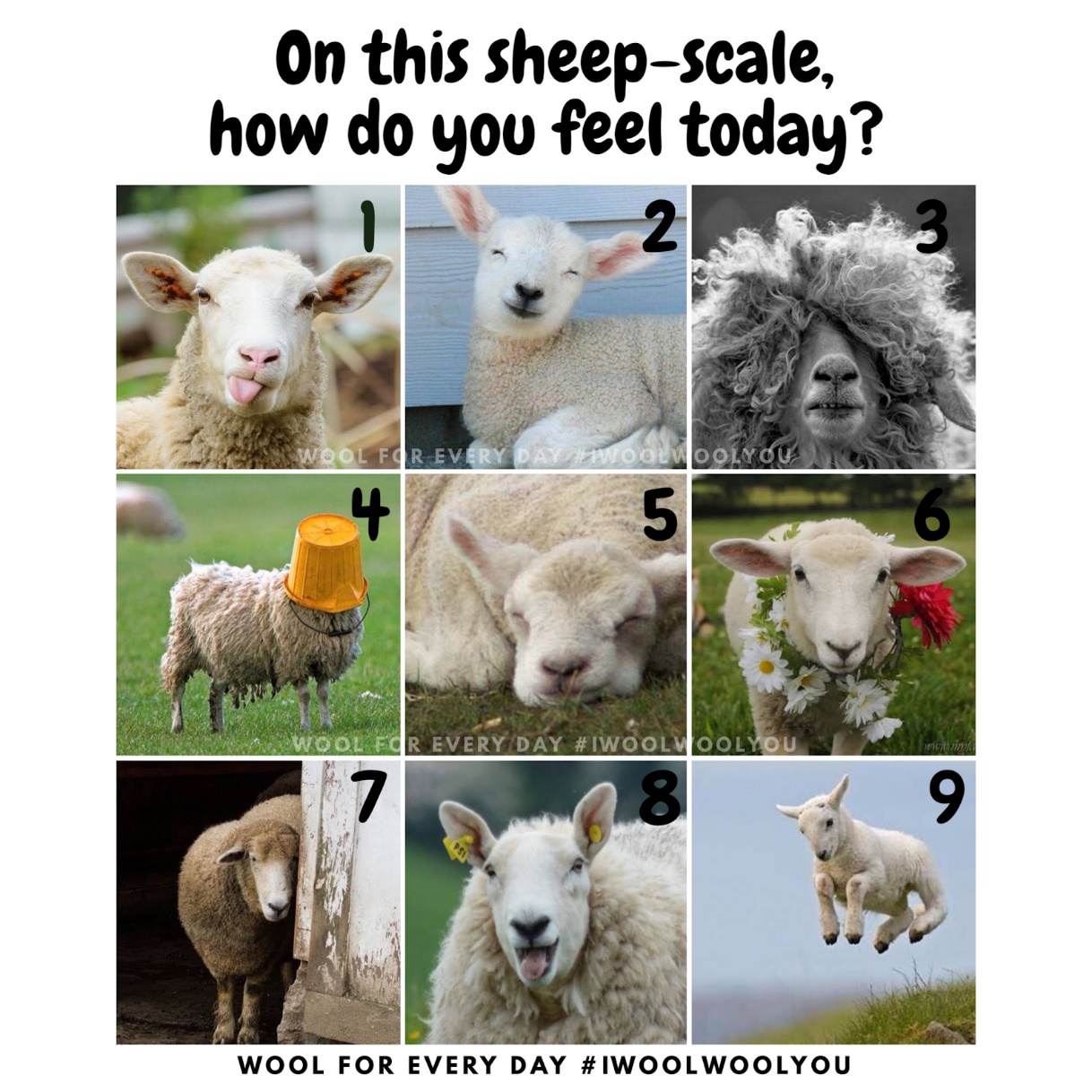 